Imagem 1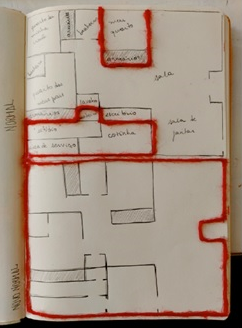 Imagens 2, 3 e 4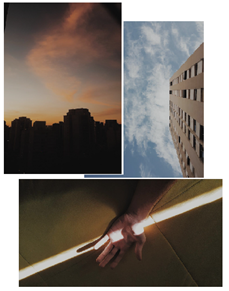 Imagem 5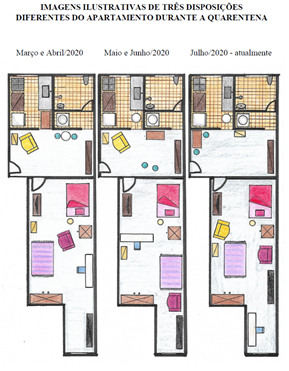 Imagem 6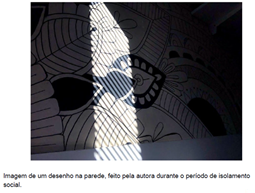 Imagem 7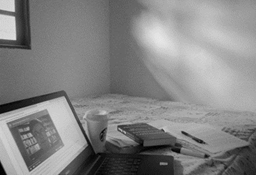 Imagem 8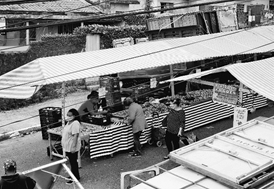 Imagem 9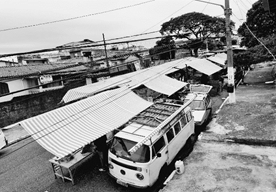 Imagem 10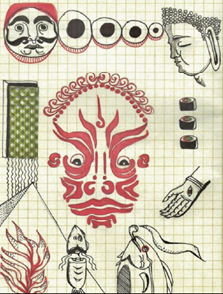 Imagem 11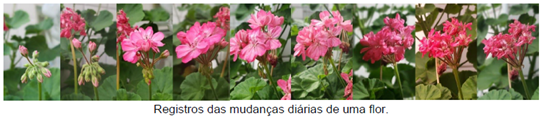 Imagem 12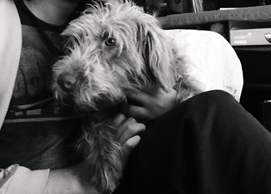 Imagem 13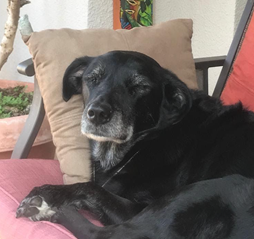 Imagem 14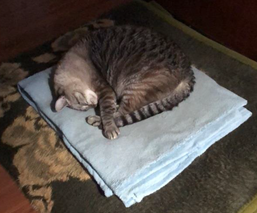 